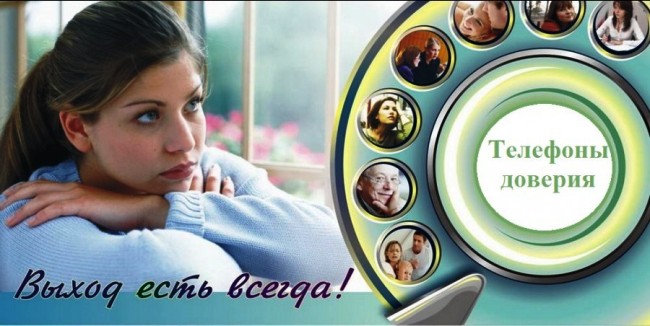 В Рязанском областном клиническом наркологическом диспансерена базеЦентра медицинской помощи и реабилитации для детей и подростков с наркологическими проблемамиработаетТелефон доверия8(4912) 25-95-27При звонке на этот номер в любом населенном пункте Рязанской области со стационарных или мобильных телефонов дети, подростки и их родители, иные граждане могут получить экстренную психологическую помощь, которую оказывают специалисты ГБУ РО ОКНД, а также получить информацию о расположении и возможностях наркологического диспансера, порядке оказания наркологической помощи населению.Психологическая помощь оказывается потребителям психоактивных веществ, их родственникам, детям и подросткам из неблагополучных семей, оказавшимся с трудной жизненной ситуации, а том числе подвергшихся насилию.Конфиденциальность и бесплатность – два основных принципа работы «Телефона доверия». Это означает, что можно получить психологическую помощь анонимно и бесплатно и тайна обращения гарантируется.Режим работы «Телефона доверия» с понедельника по пятницу с 8.00 до 20.00 часов.